
*מילוי חובה (פרטי איש הקשר לשימוש משרדי בלבד ולא עולים לפרסום)

תבנית עמוד אודות קורס | About Course Page Template                                                                                                                                                                                                                        
(1) מלאו את כל הפרטים הנדרשים בעמודה השמאלית ע"פ ההנחיות המבוקשות בעמודת התיאור והדגשים.
(2) סמנו V בריבוע מטה מימין כדי שנוכל להעלות לאוויר את החומרים ולשווק את הקורס.(3) הקורס פתוח ללא תאריכי סגירה אלא אם הוגדר אחרת ברכיב "תאריכים".תבנית עמוד אודות קורס | About Course Page Template                                                                                                                                                                                                                        
(1) מלאו את כל הפרטים הנדרשים בעמודה השמאלית ע"פ ההנחיות המבוקשות בעמודת התיאור והדגשים.
(2) סמנו V בריבוע מטה מימין כדי שנוכל להעלות לאוויר את החומרים ולשווק את הקורס.(3) הקורס פתוח ללא תאריכי סגירה אלא אם הוגדר אחרת ברכיב "תאריכים".תבנית עמוד אודות קורס | About Course Page Template                                                                                                                                                                                                                        
(1) מלאו את כל הפרטים הנדרשים בעמודה השמאלית ע"פ ההנחיות המבוקשות בעמודת התיאור והדגשים.
(2) סמנו V בריבוע מטה מימין כדי שנוכל להעלות לאוויר את החומרים ולשווק את הקורס.(3) הקורס פתוח ללא תאריכי סגירה אלא אם הוגדר אחרת ברכיב "תאריכים".תבנית עמוד אודות קורס | About Course Page Template                                                                                                                                                                                                                        
(1) מלאו את כל הפרטים הנדרשים בעמודה השמאלית ע"פ ההנחיות המבוקשות בעמודת התיאור והדגשים.
(2) סמנו V בריבוע מטה מימין כדי שנוכל להעלות לאוויר את החומרים ולשווק את הקורס.(3) הקורס פתוח ללא תאריכי סגירה אלא אם הוגדר אחרת ברכיב "תאריכים".תבנית עמוד אודות קורס | About Course Page Template                                                                                                                                                                                                                        
(1) מלאו את כל הפרטים הנדרשים בעמודה השמאלית ע"פ ההנחיות המבוקשות בעמודת התיאור והדגשים.
(2) סמנו V בריבוע מטה מימין כדי שנוכל להעלות לאוויר את החומרים ולשווק את הקורס.(3) הקורס פתוח ללא תאריכי סגירה אלא אם הוגדר אחרת ברכיב "תאריכים".תבנית עמוד אודות קורס | About Course Page Template                                                                                                                                                                                                                        
(1) מלאו את כל הפרטים הנדרשים בעמודה השמאלית ע"פ ההנחיות המבוקשות בעמודת התיאור והדגשים.
(2) סמנו V בריבוע מטה מימין כדי שנוכל להעלות לאוויר את החומרים ולשווק את הקורס.(3) הקורס פתוח ללא תאריכי סגירה אלא אם הוגדר אחרת ברכיב "תאריכים".אנחנו מאשרים שימוש בחומרים המצ״ב לצרכי הצגה ושיווק הקורס על ידי קמפוסIL 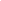 *אישור זה מהווה אישור משפטי לשימוש בתכנים המצורפים.אנחנו מאשרים שימוש בחומרים המצ״ב לצרכי הצגה ושיווק הקורס על ידי קמפוסIL *אישור זה מהווה אישור משפטי לשימוש בתכנים המצורפים.אנחנו מאשרים שימוש בחומרים המצ״ב לצרכי הצגה ושיווק הקורס על ידי קמפוסIL *אישור זה מהווה אישור משפטי לשימוש בתכנים המצורפים.אנחנו מאשרים שימוש בחומרים המצ״ב לצרכי הצגה ושיווק הקורס על ידי קמפוסIL *אישור זה מהווה אישור משפטי לשימוש בתכנים המצורפים.אנחנו מאשרים שימוש בחומרים המצ״ב לצרכי הצגה ושיווק הקורס על ידי קמפוסIL *אישור זה מהווה אישור משפטי לשימוש בתכנים המצורפים.אנחנו מאשרים שימוש בחומרים המצ״ב לצרכי הצגה ושיווק הקורס על ידי קמפוסIL *אישור זה מהווה אישור משפטי לשימוש בתכנים המצורפים.**יש להחזיר טופס זה מלא למנהל/ת הפרויקט בקמפוסIL, לאחר אישור כלל השותפים לקורס**יש להחזיר טופס זה מלא למנהל/ת הפרויקט בקמפוסIL, לאחר אישור כלל השותפים לקורס**יש להחזיר טופס זה מלא למנהל/ת הפרויקט בקמפוסIL, לאחר אישור כלל השותפים לקורס**יש להחזיר טופס זה מלא למנהל/ת הפרויקט בקמפוסIL, לאחר אישור כלל השותפים לקורס**יש להחזיר טופס זה מלא למנהל/ת הפרויקט בקמפוסIL, לאחר אישור כלל השותפים לקורס**יש להחזיר טופס זה מלא למנהל/ת הפרויקט בקמפוסIL, לאחר אישור כלל השותפים לקורסשם הקורס:  שם הארגון/המוסד: ספק: שם הקורס:  שם הארגון/המוסד: ספק: שם הקורס:  שם הארגון/המוסד: ספק: שם הקורס:  שם הארגון/המוסד: ספק: שם הקורס:  שם הארגון/המוסד: ספק: שם הקורס:  שם הארגון/המוסד: ספק: אנשי קשראנשי קשראנשי קשראנשי קשראנשי קשראנשי קשראנשי קשרהערותשם מלאתפקידמייל פלאפוןפלאפוןאיש/אשת קשר מטעם צוות הקורס לתקשורת בנושאים שיווקיים*איש/אשת קשר לטובת מענה ללומדים (תוכן)*אסטרטגיה שיווקית*אסטרטגיה שיווקית*אסטרטגיה שיווקית*שאלות מובילותהסברמלא/י כאןמה המטרה המרכזית של הפרויקט?סדרת השאלות הזו מסייעת לחשיבה עקרונית על יצירת האסטרטגיה השיווקית ולאופן שבו נוכל לקדם ולהטמיע את הקורס. היא דומה בחלקה ללשונית התכנון האיכותני במסמך הפיצוח.מלאו כאןקהלי היעד של הקורס – עיקריים ומשנייםנסו לדייק את קהלי הקורס למספר ״פרסונות״, ולחשוב על קהלי לומדים פוטנציאליים שאינם בהכרח הקהל המרכזי שעבורו הקורס מפותח.למשל: קהל עיקרי – מורים / קהלים משניים – עובדי הוראה מגוונים ואף הורים שסוגיות בחינוך מעסיקות אותם.קהל עיקרי – סטודנטים למדעי המחשב / קהלים משניים – סטודנטים מחוגים אחרים שיכולים לבחור בו כקורס בחירה, צעירים לפני לימודים גבוהים שמעוניינים לטעום מהדיסציפלינה וכד׳.מלאו כאןהמוטיבציות המרכזיות של קהלי היעדבהתאם לסעיף הקודם: מהן המוטיבציות של הקהלים השונים ללמוד את הקורס? האם זהו קורס חובה? האם הם קהל שבוי? גמול השתלמות או קרדיטציה? קידום קריירה?מלאו כאןמיצוב הקורס ביחס לאלטרנטיבותמהן האלטרנטיבות לקורס הקיימות כיום בשוק, בין אם בקמפוס IL, בפלטפורמות למידה דיגיטליות אחרות, או בלמידה פרונטלית. מה הם הערכים המוספים והיתרונות התחרותיים של קורס זה?מלאו כאןיעדי למידהלאילו קטיגוריות של יעדי למידה מתאים הקורס? ניתן לבחור יותר מקטגוריה אחת: קידום מקצועי / השכלה אקדמית / העשרה כללית מלאו כאןתיאור הרכיבדגשים/ מפרט טכנימלא/י כאןשם הקורס לפרסום*צריך להיות קצר, מתאר ומשווק את תוכן הקורס. 
1. אורך שם הקורס 40-60 תווים, כולל רווחים וסימני פיסוק. 2. יש לקחת בחשבון שיקולי SEO.מלאו כאןשם הקורס בסטודיו*קישור הקורס העדכני ביותר.הטמיעו כאן את הקישור לקורס.תיאור ארוך*תיאור מקיף של הקורס.עד 300 תווים (כולל רווחים וסימני פיסוק).יש לתת פירוט מפורט אודות הקורס. יש להתחשב בשיקולי SEO ולהטמיע מילות מפתח שרלוונטיות לעולם התוכן ושיש להן נפח חיפוש גדול בגוגל.מלאו כאןתיאור קצר*מופיע בעמוד הקורס על הבאנר העליון מתחת לשם הקורס. יש לכתוב:א. על מה בדיוק הקורס? ב. עבור מי הוא רלוונטי?התיאור הקצר צריך להיות מנוסח באופן מסקרן ומעניין ועם זאת גם בהיר ופשוט. אורך התיאור הקצר בין 130-150 תווים (כולל רווחים וסימני פיסוק).יש להתחשב בשיקולי SEO.מלאו כאןמה שנלמד בקורס*(מופיע בחלק העליון של עמוד האודות ומהווה שיקול משמעותי ללומד בבחירתו להרשמה לקורס.)3-8 יעדי למידה מחולקים לסעיפים קצרים (משפט כל אחד).5-15 מילים בכל סעיף.יש לפרט את הנושאים המרכזיים של הקורס.יש להקפיד על טרמינולוגיה זהה בין הנקודות.מלאו כאןהערה*ניתן להוסיף הערה ללומדים על הקורס.במידה ויש רצון להבליט מידע, לתאר עדכון וכיוצ"ב, רצוי להבליטה כהערה ולא לציינה במסגרת התיאור הקצר.קישור לפודקאסטים רלוונטיםיש להוסיף קישור לפודקאסטים רלוונטים במידה וקיימים ועומדים בתנאים הבאים:הפודקאסט צריך להיות תואם לתוכן הנלמד בקורס.יש להוסיף קישור לפודקאסט רק אם הדבר משרת את מטרות דף הקורס - הרשמה ולמידה בקורס הדיגיטלי.שאלות ותשובותניתן להוסיף שאלות ותשובות על פי ההנחיות הבאות:יש להתייחס לשאלות נפוצות ושמתמקדות בקורס באופן ייחודי - למשל, אין צורך לייצר שאלה "האם הקורס חינמי" שכן מדובר בשאלה שמתייחסת לכלל הקורסים בקמפוסIL.במידה ונעשה שימוש קודם בקורס במסגרת אחרת, רצוי לבדוק על שאלות כלליות שעלומחקר מילות מפתח לצורך  SEO*ציינו כאן מילים וביטויים הרלוונטיים לקורס (למשל קורס בפסיכולוגיה יכול לדוגמה לבחור במילות מפתח כמו: לימודי פסיכולוגיה, פרויד, פסיכולוגיה התפתחותית, חברות, התיאוריה הפסיכואנליטית, מלאני קליין, תיאוריית ההתקשרות וכד׳).יש להפריד את המילים עם פסיק ולא לכתוב כפסקה אחת יש להזין בין 10 -20 מיליםמלאו כאןתמונות הקורס*יש לבחור תמונות מעניינות שתופסות את העין ומזקקות את הסיפור של הקורס ומעוררות סקרנות לגבי הנושא. מטעמי זכויות יוצרים ונגישות, התמונה צריכה להיות צילום או איור ללא כיתוב כלל ואין להטמיע עליה לוגו.מומלץ להתייעץ ולעבוד עם מעצב גרפי מקצועי ולא להסתפק בתמונת סטוק גנרית.יש להקפיד על זכויות יוצרים וצרפו את המקור שממנו נלקחה התמונה (אלא אם כן היא עוצבה באופן ייעודי לקורס). כל התמונות יעברו תהליך כיווץ (minify) ויועלו בפורמט png או jpeg.במידה ויש אימג' (דימוי) הקפידו שהוא יהיה ממורכז על מנת שלא יוסתר על ידי המלל המופיע בצדדים. תמונת הקורס: התמונה המופיעה בקטלוג הקורסים ובדף הראשי של קמפוסILמפרט טכני: 500X225  (גודל עד 50 KB)יש להוסיף תמונה זאת גם בסטודיו (LMS) בלשונית 'לוח זמנים>תמונת קורס'.באנר דסקטופ: התמונה הרוחבית שמופיעה בראש דף האודות (הדף השיווקי) של הקורסמפרט טכני: 1109X642  (גודל עד 60-80 KB)במידה והבאנר מכיל דמות. 
מפרט טכני: 2140X1500 (גודל עד 2  MB).באנר מובייל: התמונה הרוחבית שמופיעה בראש דף האודות (דף השיווקי) של הקורס במוביילמפרט טכני: 425X225  (גודל עד 50KB )תמונה שיווקית: תמונה שתשמש לשיווק הקורס באמצעים שונים ביניהם רשתות חברתיותמפרט טכני: 1200X1200 הטמינו כאן את תיקיית הדרייב עם התמונות.טריילר90-30 שניות. (עדיף פחות מדקה) נדרשת עריכת וידאו קפדנית ומומלץ להעשיר את הסרטון במוזיקה, בפוטג׳ים, באימג׳ים, באינפוגרפיקות וכיו״ב.מומלץ להיעזר בקופירייטרים מקצועיים, בעיצוב ובכתיבה.שבצו מסרים קצרים ומסקרנים שמיועדים ללכוד את תשומת הלב מיד בתחילת הווידאו.הקפידו לדרבן את הלומד לפעולה ולשבץ בסופו call to action.השאלות המרכזיות שהטריילר אמור לענות עליהן: למה כדאי לתלמיד להירשם לקורס ומה היתרונות שיש בו, איזה נושאים הקורס מכסה, מי מלמד את הקורס. אין לצרוב כתוביות על הסרטון, אלא לצרף בנפרד קובץ כתוביות בפורמט srt.יש לשים לב שהמוזיקה בטריילר מאושרת זכויות יוצרים ויש לצרף license certificate שמגיע בעת רכישת Track  המוזיקה מפרט טכני: 
Codec: H.264
Container: .mp4
Resolution: 1920x1080
Frame rate: 29.97 fps
Aspect: 1.0
Bitrate: 5Mbps VBR
Audio codec: AAC 44.1KHz/192 Kbpsהטמיעו כאן לינק לתיקיית דרייב עם קובץ הווידאו של הטריילר ועם קובץ כתוביות נפרד בפורמט 
SRT תאריכים*תאריך פתיחת הרשמה. תאריך פתיחת קורס.תאריך סיום הרשמה- לא חובה.תאריך סיום קורס- לא חובה.לאחר תאריך סיום הקורס כל התכנים, עדיין נגישים ללומדים הרשומים. אולם, לא ניתן לקבל ציון עובר ו\או תעודה וכן הפורומים מפסיקים להיות מתופעלים.אם לא הוגדרו תאריכים הקורס פתוח ללא סגירת הרצה. מלאו כאן:תאריך פתיחת הרשמה:תאריך פתיחת קורס:תאריך סיום הרשמה- לא חובה:תאריך סיום קורס- לא חובה:משך זמן*משך הלמידה המוערך (Learner Effort). 
יש לבחור אחת מהאופציות הבאות:X שבועות | Y-Z שעות בשבוע X שבועות | Y שעות בשבוע X שעות מלאו כאןצוות הקורס
עבור כל צוות, יש למלא:שם מלאתפקיד בקורס- יש לבחור תפקיד מבין הרשימה הנ"ל:מתרגל/תמרצהמרצה שותפ/המומחה תוכןעוזר/ת הוראהמדריך/הביוגרפיה קצרה (1-2 פסקאות בלבד).תמונה (קישור לקובץ דרייב): מפרט טכני: 200X200 פיקסל, גודל עד 2MBדוא"ל (שימוש פנימי). 
הנתונים חייבים להישלח בשפת הקורס. מלאו כאןהטמיעו קישור לדרייב עם התמונות של צוות הקורסעדויות לומדים וארגונים (testimonials)יש לשבץ עדויות לומדים וארגונים שנאספו מהרצות קודמות של הקורס, כולל שם ותמונה. ניתן לאסוף אותן מפוסטים שלומדים פרסמו בפורומים, מפידבק שהם כתבו בסקר סיום הקורס, ממיילים אישיים שהם שלחו וכד׳ - ובלבד שיש לכם אישור מפורש של הלומד המאפשר לכם לעשות שימוש בדברים שלו. תמונת ממליץ מפרט טכני - 253X253 pixels, KB בודדיםמלאו כאןמוסד/ארגון*שם המוסד האקדמי / המשרד הממשלתי / הארגון העומד מאחורי הקורס *יש לכתוב שם ארגון אחד בלבד.מלאו כאןבשיתוף עם*מוסדות, משרדי ממשלה או ארגונים נוספים שהיו חלק מפיתוח הקורס, מעניקים endorsement, או נותנים עליו קרדיט.*יש לכתוב עד 5 מוסדות. מלאו כאןקצב*יש לבחור אחד מבין הבאים:1. עצמי (self paced) - הקורס עולה במלואו עם הפתיחה והלומד בוחר את קצב הלמידה.2. מונחה (instructor led) - לוח זמנים מובנה ע"י צוות הקורס, הפרקים עולים לאוויר משבוע לשבוע, למטלות יש דד-ליין וכד׳.מלאו כאןשפת הקורס*שפת תוכן הקורס – טקסטים, תרגילים וכד׳. 
יש לבחור אחד מהבאים: עברית \ אנגלית \ ערבית.מלאו כאןשפת הכתוביות*שפת כתוביות הקורס. 
במידה ויש מספר שפות, יש לציין את כולן: עברית \ אנגלית \ ערבית.מלאו כאןסוג קורס*יש לבחור אחד מהאופציות הבאות:SPOC (סגור לקהל יעד מוגדר).MOOC (פתוח לקהל הרחב).מלאו כאןידע קודםהאם נדרש ידע קודם או קורס מקדים על מנת להשתתף בקורס. ציינו ״ללא״ או פרטו את דרישות הקדם. אם לצורך למידת הקורס נדרש ללמוד קורס אחר בקמפוס IL – ציינו זאת.מלאו כאןתעודההאם הקורס כולל תעודה בקמפוס IL, תעודה חיצונית או לא כולל תעודה כלל.במידה ויש תעודה בקורס, יש לפעול לפני ההנחיות הבאות:
תהליך הוספת\עדכון תעודה בקורס - בסטודיוציינו האם קיימת תעודה לקורס: יש/ איןנקודות זכותעבור קורסים אקדמיים – מה היקף הקורס מבחינת נקודות זכות אקדמיות.מלאו כאןקרדיט ללומדים חיצונייםבנוגע לקורסים אקדמיים – האם הוא מעניק קרדיט גם ללומדים חיצוניים שאינם סטודנטים?במידה והקורס מציע קרדיט אקדמי, יש לציין זאת בתיאור הארוך בדף האודות, תוך הפנייה ללשונית 'קרדיט אקדמי' בתוך הקורס.מלאו כאןשיווקאם ברצונכם שנסייע בתהליכי השיווק והקידום של הקורס בין היתר ברשתות חברתיות צרפו אחד או יותר מהרכיבים הבאים:פריטי מידע מסקרנים ומפתיעים שבאים לידי ביטוי בקורס (למשל תגלית מדעית לא שגרתית, ניפוץ מיתוס רווח, ניסוי יוצא דופן וכד׳).תוכן בעל ערך יישומי (למשל ידע רלוונטי לחיי היום-יום, תוכן יישומי ומעשי, טיפים מקצועיים בקורסים לקידום תעסוקה וכד׳).תמונות, איורים וכל תוכן ויזואלי מעניין וייחודי שעשוי לסקרן לומדים להירשם לקורס.סרטונים מעניינים שנאספו בסט הצילומים ולא נכנסו לקורס (למשל צילומים מאחורי הקלעים, פספוסים וכד׳).כדי שנוכל לשווק את הקורס שלכם צרפו גרסה נוספת של הטריילר עם כתוביות צרובות לצרכי שיווק הקורס שלכם על ידי צוות קמפוס IL מומלץ מאוד ליצור גרסה מקוצרת של הטריילר שאורכה עד 30 שניות (לא חייב לכלול את כולו, וחשוב שישובץ call to action בסופו).מלאו כאן ו/או צרפו לינק לתיקייה בדרייב עם קובץ הטריילר לפייסבוקנושא הקורס*בחרו עד שלושה נושאים מרשימת הנושאים הזאתמלאו כאןיעדי למידה ותגיותיעדי למידה ותגיותיעדי למידה ותגיותיעדי למידה: סמנו V לצד יעדי הלמידה שהקורס עונה עליהםהכנה לבגרותיעדי למידה: סמנו V לצד יעדי הלמידה שהקורס עונה עליהםהשכלה אקדמיתיעדי למידה: סמנו V לצד יעדי הלמידה שהקורס עונה עליהםשער לאקדמיהיעדי למידה: סמנו V לצד יעדי הלמידה שהקורס עונה עליהםשער לקריירהיעדי למידה: סמנו V לצד יעדי הלמידה שהקורס עונה עליהםשער להייטקיעדי למידה: סמנו V לצד יעדי הלמידה שהקורס עונה עליהםקורסי העשרהיעדי למידה: סמנו V לצד יעדי הלמידה שהקורס עונה עליהםפיתוח מקצועייעדי למידה: סמנו V לצד יעדי הלמידה שהקורס עונה עליהםפיתוח אישיאורך הקורס: סמנו V לצד סך כל השעות של הקורס 0-5 שעותאורך הקורס: סמנו V לצד סך כל השעות של הקורס 5-10 שעותאורך הקורס: סמנו V לצד סך כל השעות של הקורס 10-20 שעותאורך הקורס: סמנו V לצד סך כל השעות של הקורס 20-40 שעותאורך הקורס: סמנו V לצד סך כל השעות של הקורס 40-60 שעותאורך הקורס: סמנו V לצד סך כל השעות של הקורס 60-80 שעותאורך הקורס: סמנו V לצד סך כל השעות של הקורס 80-100 שעותאורך הקורס: סמנו V לצד סך כל השעות של הקורס 100+ שעות תחומי דעת- ראשי: סמנו V לצד הקטגוריות המתאימות לקורס טכנולוגיה ומחשבים תחומי דעת- ראשי: סמנו V לצד הקטגוריות המתאימות לקורס מדעים מדויקים תחומי דעת- ראשי: סמנו V לצד הקטגוריות המתאימות לקורס מדעי החיים תחומי דעת- ראשי: סמנו V לצד הקטגוריות המתאימות לקורס מדעי הרוח תחומי דעת- ראשי: סמנו V לצד הקטגוריות המתאימות לקורס מדעי החברה תחומי דעת- ראשי: סמנו V לצד הקטגוריות המתאימות לקורס פיתוח אישי ומיומנות תחומי דעת- ראשי: סמנו V לצד הקטגוריות המתאימות לקורס חינוך והוראה תחומי דעת- משני: העתיקו לצד את התגיות הרלוונטיות מהקטגוריה המתאימהטכנולוגיה ומחשבים: תכנות, רובוטיקה, אבטחת מידע, מדעי המחשב, יישומי מחשב, מדעי הנתונים, רשתותתחומי דעת- משני: העתיקו לצד את התגיות הרלוונטיות מהקטגוריה המתאימהמדעים מדויקים: מתמטיקה, פיזיקה, כימיה, ניתוח נתונים וסטטיסטיקה, הנדסה, אלקטרוניקה, הנדסת חשמל, הנדסת מחשבים, הנדסה אזרחים, הנדסת חומרים, הנדסת מים, אסטרונומיה, מכניקהתחומי דעת- משני: העתיקו לצד את התגיות הרלוונטיות מהקטגוריה המתאימהמדעי החיים: ביולוגיה, בוטניקה, זואולוגיה, אימונולוגיה, מדעי המוח, מדעי הסביבה, בריאות, רפואה, בריאות הנפש, סיעוד, ביואינפורמטיקה תחומי דעת- משני: העתיקו לצד את התגיות הרלוונטיות מהקטגוריה המתאימהמדעי הרוח: היסטוריה, פילוסופיה, ספרות, מחשבת ישראל, אומנות ותרבות, קולנוע, טלוויזיה, מוזיקה, כתיבה, תיאטרון, אדריכלות, עיצוב, אתיקהתחומי דעת- משני: העתיקו לצד את התגיות הרלוונטיות מהקטגוריה המתאימהמדעי החברה: סוציולוגיה, פסיכולוגיה, מדעי ההתנהגות, ניהול, כלכלה, מדעי המדינה וממשל, גרונטולוגיה, תקשורת ומדיה, מגדר, משפטים, עבודה סוציאלית תחומי דעת- משני: העתיקו לצד את התגיות הרלוונטיות מהקטגוריה המתאימהפיתוח אישי ומיומנות: תעסוקה וקריירה, כישורי עבודה, אוריינות פיננסית, מיומנויות דיגיטליות, הורות ומשפחה, שפות תגיות: סמנו V לצד התגיות שמתאימות לקורסתעודה (האם הקורס מעניק תעודה בפלטפורמה?)תגיות: סמנו V לצד התגיות שמתאימות לקורסקצרצרים (האם הקורס פחות מ-4 שעות?)תגיות: סמנו V לצד התגיות שמתאימות לקורסקרדיט אקדמי (האם הוא מעניק קרדיט גם ללומדים חיצוניים שאינם סטודנטים?)